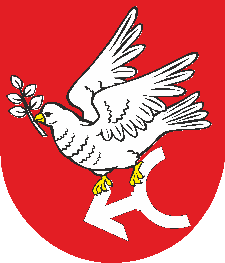 SPECYFIKACJA WARUNKÓW ZAMÓWIENIAzwana dalej (SWZ)Usługi społeczne: „Usługa przeprowadzenia kursów zawodowych w ramach projektu „Szkolimy się na zawodowców - wsparcie szkolnictwa branżowego w powiecie golubsko-dobrzyńskim - pakiet 5”.Projekt współfinansowany jest ze środków Europejskiego Funduszu Społecznego w ramach Regionalnego Programu Operacyjnego Województwa Kujawsko-Pomorskiego na lata 2014-2020, Oś priorytetowa 10 Innowacyjna Edukacja, Działanie 10.2 Doskonalenie zawodowe, Poddziałanie 10.2.3 Kształcenie zawodowe.Postępowanie o udzielenie zamówienia prowadzone jest w trybie podstawowym, o którym mowa             w art. 275 pkt 1 ustawy z dnia 11 września 2019 r. prawo zamówień publicznych, tj. z dnia 14 lipca 2023 r. (Dz.U. z 2023 r. poz. 1605 ze zm.), zwanej dalej "ustawą Pzp" na usługi społeczne i inne szczególne usługi, o których mowa w art. 359 pkt 2 ustawy Pzp. o szacunkowej wartości zamówienia powyżej kwoty 130 000 zł oraz poniżej równowartości kwoty 750.000 euro określonej w obwieszczeniu Prezesa UZP, o którym mowa w art. 3 ust. 3 ustawy Pzp.Numer postępowania: IBI.272.22.2023                         Starosta Powiatu Golubsko-DobrzyńskiegoFranciszek Gutowski                                                                                          …………………………………….                                                                                                            ZatwierdzonoGolub-Dobrzyń, 2023.09.131. NAZWA ORAZ ADRES ZAMAWIAJĄCEGONazwa Zamawiającego: Powiat Golubsko – Dobrzyński reprezentowany przez Zarząd Powiatu Golubsko-Dobrzyńskiego.REGON:		            871118550NIP: 			            5030054368Miejscowość		            87 – 400 Golub - DobrzyńAdres:			            ul. Plac 1000-leci 25Strona internetowa:	            http://www.bip.golub-dobrzyn.com.plGodziny urzędowania:              od poniedziałku do piątku od 7.30 do 15.30. Wszelką korespondencję związaną z niniejszym postępowaniem należy kierować na adres:Starostwo Powiatowe w Golubiu - Dobrzyniu, ul. Plac 1000-lecia 25, 87 – 400 Golub - Dobrzyń lub na adres poczty elektronicznej: m.nowak@golub-dobrzyn.com.pl Do kontaktowania się z Wykonawcami Zamawiający upoważnia: Procedura: Marcin Nowak, Starostwo Powiatowe w Golubiu-Dobrzyniu.ul. Plac 1000-lecia 25, 87-400 Golub-Dobrzyń, tel. 56 683 53 80, 81e-mail: m.nowak@golub-dobrzyn.com.plPrzedmiot zamówienia: Monika Ciechanowska, Starostwo Powiatowe w Golubiu-Dobrzyniu ul. Plac 1000-lecia 25, 87-400 Golub-Dobrzyń tel. 56 683 53 80, 81e-mail: m.ciechanowska@golub-dobrzyn.com.pl2. TRYB UDZIELENIA ZAMÓWIENIAPostępowanie o udzielenie zamówienia prowadzone jest w trybie Podstawowym bez negocjacji, o którym mowa w art. 275 pkt 1 ustawy Pzp. 3. INFORMACJE OGÓLNE3.1. Komunikacja w postępowaniu:Komunikacja w postępowaniu o udzielenie zamówienia w tym składanie ofert, wymiana informacji oraz przekazywanie dokumentów lub oświadczeń między zamawiającym a wykonawcą, z uwzględnieniem wyjątków określonych w ustawie, odbywa się przy użyciu środków komunikacji elektronicznej.W niniejszym postępowaniu komunikacja między Zamawiającym a Wykonawcami odbywa się przy użyciu środków komunikacji elektronicznej, za pośrednictwem platformy on-line działającej pod adresem https://platformazakupowa.pl/sp_golub_dobrzyn (dalej jako: ”Platforma”). Wszelkie zmiany i wyjaśnienia treści SWZ oraz inne dokumenty zamówienia bezpośrednio związane z postępowaniem o udzielenie zamówienia dostępne będą na Platformie.3.2. Wizja lokalna – Zamawiający nie przewiduje obowiązku odbycia przez Wykonawcę wizji lokalnej lub sprawdzenia przez Wykonawcę dokumentów niezbędnych do realizacji zamówienia.3.3. Zaliczki na poczet wykonania zamówienia – Zamawiający nie przewiduje udzielenia zaliczek na poczet wykonania zamówienia. Zamawiający przewiduje płatności częściowe.3.4. Katalogi elektroniczne – Zamawiający nie wymaga złożenia ofert w postaci katalogów elektronicznych.3.5. Do spraw nieuregulowanych w niniejszej SWZ mają zastosowanie przepisy ustawy z dnia 11 września 2019 roku Prawo zamówień publicznych, tj. z dnia 14 lipca 2023 r. (Dz.U. z 2023 r. poz. 1605 ze zm.).3.6. Oznaczenie wg Wspólnego Słownika Zamówień (CPV) – dot. każdej części zamówienia:  KOD CPV (kod wg Wspólnego Słownika Zamówień): Kod główny: 80000000-4  Usługi edukacyjne i szkolenioweKody dodatkowe: 80530000-8 Usługi szkolenia zawodowego80500000-9 Usługi szkoleniowe4. OPIS PRZEDMIOTU ZAMÓWIENIA4.1. Opis przedmiotu zamówienia:Zamówienie składa się z 2 części:Część 1: Kurs „DaVinci Resolve”Część 2: Kurs florystyczny I i II stopniaOpis przedmiotu zamówieniaCzęść 1: Kurs „DaVinci Resolve”Część 2: Kurs florystyczny I i II stopnia4.4. Zamawiający dokonuje podziału zamówienia na 2 części i tym samym dopuszcza składanie ofert częściowych. Wykonawca może złożyć ofertę na dowolną liczbę części zamówienia.4.5. Powody niedokonania podziału zamówienia na części – nie dotyczy.4.6. Informacje dotyczące oferty wariantowej, o której mowa w art. 92 ustawy Pzp – Zamawiający nie dopuszcza składania ofert wariantowych. 4.7. Wymagania w zakresie zatrudnienia na podstawie stosunku pracy, w okolicznościach, o którychmowa w art. 95: W niniejszym postępowaniu nie ma zastosowania art. 95 ustawy PZP.4.8. Wymagania w zakresie zatrudnienia osób, o których mowa w art. 96 ust. 2 pkt. 2:W niniejszym postępowaniu Zamawiający nie przewiduje zastosowania art. 96 ust. 2 pkt. 2 ustawyPZP.4.9. Informacja o zastrzeżeniu możliwości ubiegania się o udzielenie zamówienia wyłącznie przez wykonawców, o których mowa w art. 94:W niniejszym postępowaniu zamawiający nie przewiduje zastosowania art. 94 ustawy PZP5. INFORMACJA O PRZEWIDYWANYCH ZAMÓWIENIACH, O KTÓRYCH MOWA W ART. 214 UST 1 PKT 7 USTAWY PZP.Zamawiający nie przewiduje udzielenia zamówień, o których mowa w art. 214 ust. 1 pkt 7 ustawy Pzp.6. TERMIN WYKONANIA ZAMÓWIENIA6.1 Wymagany termin wykonania przedmiotu zamówienia dla każdej części postępowania: do 30 listopada 2023r. 7. INFORMACJA O WARUNKACH UDZIAŁU W POSTĘPOWANIU DLA KAŻDEJ CZĘŚCI ZAMÓWIENIA7.1. O udzielenie zamówienia mogą ubiegać się Wykonawcy, którzy nie podlegają wykluczeniu oraz spełniają warunki udziału w postępowaniu i wymagania określone w niniejszej SWZ.7.2. Zamawiający, na podstawie art. 112 ustawy Pzp określa następujące warunki udziału w postępowaniu dotyczące:zdolności do występowania w obrocie gospodarczym: Zamawiający nie określa tego warunku dla żadnej części postępowania. Należy złożyć oświadczenie o spełnianiu warunków udziału  w postępowaniu – na załączniku nr 2 do SWZ.uprawnień do prowadzenia określonej działalności gospodarczej lub zawodowej o ile wynika to z odrębnych przepisów: Zamawiający nie określa tego warunku dla żadnej części postępowania. Należy złożyć oświadczenie o spełnianiu warunków udziału  w postępowaniu – na załączniku nr 2 do SWZ.sytuacji ekonomicznej lub finansowej: Zamawiający nie określa tego warunku dla żadnej części postępowania. Należy złożyć oświadczenie o spełnianiu warunków udziału  w postępowaniu – na załączniku nr 2 do SWZ.zdolności technicznej lub zawodowej: Zamawiający nie określa tego warunku dla żadnej części postępowania. Należy złożyć oświadczenie o spełnianiu warunków udziału  w postępowaniu – na załączniku nr 2 do SWZ.8. PODSTAWY WYKLUCZENIA WYKONAWCY Z POSTĘPOWANIA - DOT. WSZYSTKICH CZĘŚCI POSTĘPOWANIA8.1. Zamawiający wykluczy z postępowania o udzielenie zamówienia Wykonawcę, wobec którego zachodzą podstawy wykluczenia, o których mowa w art. 108 ust.1 ustawy Pzp.8.2. Wykluczenie Wykonawcy następuje na okresy, o których mowa w art. 111 ustawy Pzp.8.3. Wykonawca nie podlega wykluczeniu w okolicznościach określonych w art. 108 ust. 1 pkt 1, 2 i 5 ustawy Pzp, jeżeli udowodni Zamawiającemu, że spełnił łącznie przesłanki określone w art. 110 ust. 2 ustawy Pzp.8.4. Zamawiający oceni, czy podjęte przez Wykonawcę czynności, określone w pkt 8.3 SWZ są wystarczające do wykazania jego rzetelności, uwzględniając wagę i szczególne okoliczności czynu Wykonawcy, a jeżeli uzna, że nie są wystarczające, wykluczy Wykonawcę.8.5. Zamawiający może wykluczyć Wykonawcę na każdym etapie postępowania, ofertę Wykonawcy wykluczonego uznaje się za odrzuconą.9. INFORMACJA O PODMIOTOWYCH SRODKACH DOWODOWYCH - DOT. WSZYSTKICH CZĘŚCI POSTĘPOWANIA9.1.1. Wykaz oświadczeń w celu wstępnego potwierdzenia, że Wykonawca nie podlega wykluczeniu oraz spełnia warunki udziału w postępowaniu zgodnie z art. 125 ust.1 ustawy PZP: 9.1.2 W przypadku wspólnego ubiegania się o zamówienie przez Wykonawców, oświadczenie, o którym mowa w art. 125 ust.1 ustawy PZP, składa każdy z Wykonawców. Oświadczenia te potwierdzają brak podstaw wykluczenia oraz spełnianie warunków udziału w postępowaniu lub kryteriów selekcji w zakresie, w jakim każdy z wykonawców wykazuje spełnianie warunków udziału w postępowaniu lub kryteriów selekcji. 9.1.3. Wykonawca, w przypadku polegania na zdolnościach lub sytuacji podmiotów udostępniających zasoby, przedstawia, wraz z oświadczeniem, o którym mowa w art. 125 ust. 1, także oświadczenie podmiotu udostępniającego zasoby, potwierdzające brak podstaw wykluczenia tego podmiotu oraz odpowiednio spełnianie warunków udziału w postępowaniu lub kryteriów selekcji, w zakresie, w jakim wykonawca powołuje się na jego zasoby. 9.1.4. Przedmiotowe oświadczenie stanowi załącznik nr 2 do SWZ, 9.1.5. Ocena spełniania warunków udziału w postępowaniu będzie dokonana na zasadzie spełnia/nie spełnia. 9.2. Zamawiający przed wyborem najkorzystniejszej oferty wezwie Wykonawcę, którego oferta została najwyżej oceniona, do złożenia w wyznaczonym terminie 5 dni od dnia wezwania, aktualnych na dzień złożenia, następujących podmiotowych środków dowodowych: - Na potwierdzenie niepodleganiu wykluczeniu:Dla wszystkich części postępowania: dla braku podstaw wykluczenia, o których mowa w art. 108 ust. 1 ustawy PZP:  Zamawiający uzna, że warunek jest spełniony, gdy Wykonawca złoży oświadczenie wykonawcy o aktualności informacji zawartych w oświadczeniu, o którym mowa w art. 125 ust. 1 ustawy, w zakresie braku podstaw wykluczenia, o którym mowa w art. 108 ust. 1 ustawy PZP (załącznik nr 4 do SWZ).9.3. Jeżeli jest to niezbędne do zapewnienia odpowiedniego przebiegu postępowania o udzielenie zamówienia, Zamawiający może na każdym etapie postępowania, wezwać Wykonawców do złożenia wszystkich lub niektórych podmiotowych i przedmiotowych środków dowodowych, aktualnych na dzień ich złożenia.9.4. Jeżeli znajdą uzasadnione podstawy do uznania, że złożone uprzednio podmiotowe i przedmiotowe środki dowodowe nie są już aktualne, Zamawiający może w każdym czasie wezwać Wykonawcę do złożenia wszystkich lub niektórych podmiotowych i przedmiotowych środków dowodowych, aktualnych na dzień ich złożenia.9.5 Wykonawca nie jest zobowiązany do złożenia podmiotowych środków dowodowych, które Zamawiający posiada, jeżeli Wykonawca wskaże te środki oraz potwierdzi ich prawidłowość i aktualność.9.6. Podmiotowe i przedmiotowe środki dowodowe oraz inne dokumenty lub oświadczenia Wykonawca składa, pod rygorem nieważności, w formie elektronicznej lub w postaci elektronicznej opatrzonej kwalifikowanym podpisem elektronicznym, podpisem zaufanym lub elektronicznym podpisem osobistym.9.7. Dokumenty sporządzone w języku obcym są składane wraz z tłumaczeniem na język polski.9.8 W zakresie nieuregulowanym ustawą PZP lub niniejszą SWZ do oświadczeń i dokumentów składanych przez Wykonawcę w postępowaniu zastosowanie mają w szczególności przepisy rozporządzenia Ministra Rozwoju Pracy i Technologii z dnia 23 grudnia 2020 r. w sprawie podmiotowych środków dowodowych orazinnych dokumentów lub oświadczeń, jakich może żądać zamawiający od wykonawcy oraz rozporządzenia Prezesa Rady Ministrów z dnia 30 grudnia 2020 r. w sprawie sposobu sporządzania i przekazywania informacji oraz wymagań technicznych dla dokumentów elektronicznych oraz środków komunikacji elektronicznej                  w postępowaniu o udzielenie zamówienia publicznego lub konkursie.Inne dokumenty:9.9 Wykonawca wraz z ofertą zobowiązany jest złożyć dla tej części zamówienia, dla której będzie składał ofertę:1) wypełniony formularz ofertowy (dla części 1 - załącznik nr 1a, dla części 2 – załącznik nr 1b);2) Pełnomocnictwo ustanowione do reprezentowania Wykonawców wspólnie ubiegających się o udzielenie zamówienia publicznego;3) Wykonawca, który w celu spełnienia warunku udziału w postępowaniu, będzie polegał na zdolnościach podmiotów udostępniających zasoby, to zgodnie z art. 118 ust. 3 ustawy Pzp musi złożyć wraz z ofertą – załącznik nr 3 do SWZ zobowiązanie podmiotów udostępniających zasoby do oddania mu do dyspozycji te zasoby na potrzeby realizacji zamówienia lub inny podmiotowy środek dowodowy potwierdzający, że Wykonawca realizując zamówienie, będzie dysponował niezbędnymi zasobami tych podmiotów. Zgodnie z art. 118 ust 4 ustawy Pzp, zobowiązanie podmiotu udostępniającego zasoby musi potwierdzać, że stosunek łączący Wykonawcę z podmiotami udostępniającymi zasoby gwarantuje rzeczywisty dostęp do tych podmiotów oraz musi określać w szczególności:a) zakres dostępnych Wykonawcy zasobów podmiotu udostępniającego zasoby,b) sposób i okres udostępnienia tych zasobów przy wykonywaniu zamówienia,c) czy i w jakim zakresie podmiot udostępniający zasoby, na zdolnościach, którego Wykonawca polega w odniesieniu do warunków udziału w postępowaniu dotyczących wykształcenia, kwalifikacji zawodowych lub doświadczenia, zrealizuje roboty lub usługi, których wskazane zdolności dotyczą.Podmiot, który zobowiązał się do udostępnienia zasobów, odpowiada solidarnie z Wykonawcą, który polega na jego sytuacji finansowej lub ekonomicznej za szkodę poniesioną przez Zamawiającego powstałą wskutek nieudostępnienia tych zasobów, chyba, że za nieudostępnienie zasobów podmiot ten nie ponosi winy.Wykonawca może w celu potwierdzenia spełniania warunków udziału w postępowaniu, w stosownych sytuacjach oraz w odniesieniu do konkretnego zamówienia, lub jego części, polegać na zdolnościach technicznych lub zawodowych lub sytuacji finansowej lub ekonomicznej podmiotów udostępniających zasoby, niezależnie od charakteru prawnego łączących go z nimi stosunków prawnych. W odniesieniu do warunków dotyczących wykształcenia, kwalifikacji zawodowych lub doświadczenia Wykonawcy mogą polegać na zdolnościach podmiotów udostępniających zasoby, jeśli podmioty te wykonają roboty budowlane lub usługi, do realizacji których te zdolności są wymagane.4) Wypełniony załącznik nr 2 do SWZ, stanowiący oświadczenia odpowiednio:Wykonawcy, każdego ze wspólników konsorcjum (w przypadku składania oferty wspólnej), podmiotów na zasoby, których powołuje się Wykonawca w celu spełnienia warunków udziału w postępowaniu, dotyczące spełnienia warunku udziału w postępowaniu, o którym mowa w pkt 7 SWZ oraz przesłanek wykluczenia z postępowania, o których mowa w pkt 8 SWZ.10. INFORMACJA O PRZEDMIOTOWYCH SRODKACH DOWODOWYCH10.1 Zamawiający nie wymaga złożenia przedmiotowych środków dowodowych dla żadnej części postepowania.11. INFORMACJA DLA WYKONAWCÓW ZAMIERZAJĄCYCH POWIERZYĆ WYKONANIE CZĘSCI ZAMÓWIENIA PODWYKONAWCOM – DOT. KAŻDEJ CZĘŚCI POSTĘPOWANIA11.1. Wykonawca może powierzyć wykonanie części zamówienia podwykonawcy. 11.2. Zamawiający żąda wskazania przez wykonawcę, w ofercie, części zamówienia, których wykonanie zamierza powierzyć podwykonawcom, oraz podania nazw ewentualnych podwykonawców, jeżeli są już znani.11.3. W przypadku zamówień na roboty budowlane oraz usługi, które mają być wykonane w miejscu podlegającym bezpośredniemu nadzorowi zamawiającego, zamawiający żąda, aby przed przystąpieniem do wykonania zamówienia wykonawca podał nazwy, dane kontaktowe oraz przedstawicieli, podwykonawców zaangażowanych w takie roboty budowlane lub usługi, jeżeli są już znani. Wykonawca zawiadamia zamawiającego o wszelkich zmianach w odniesieniu do informacji, o których mowa w zdaniu pierwszym, w trakcie realizacji zamówienia, a także przekazuje wymagane informacje na temat nowych podwykonawców, którym w późniejszym okresie zamierza powierzyć realizację robót budowlanych lub usług.11.4. Jeżeli zmiana albo rezygnacja z podwykonawcy dotyczy podmiotu, na którego zasoby wykonawca powoływał się, na zasadach określonych w art. 118 ust. 1 Pzp, w celu wykazania spełniania warunków udziału w postępowaniu, wykonawca jest obowiązany wykazać zamawiającemu, że proponowany inny podwykonawca lub wykonawca samodzielnie spełnia je w stopniu nie mniejszym niż podwykonawca, na którego zasoby wykonawca powoływał się w trakcie postępowania o udzielenie zamówienia. Przepis art. 122 Pzp stosuje się odpowiednio.11.5. Zamawiający nie zastrzega obowiązku osobistego wykonania kluczowych części zamówienia przez Wykonawcę.12. INFORMACJA DLA WYKONAWCÓW WSPÓLNIE UBIEGAJĄCYCH SIĘ O UDZIELENIE ZAMÓWIENIA – DOT. KAŻDEJ CZĘŚCI POSTĘPOWANIA12.1. Wykonawcy mogą wspólnie ubiegać się o udzielenie zamówienia. W takim przypadku Wykonawcy zobowiązani są do ustanowienia pełnomocnika do reprezentowania ich w postępowaniu o udzielenie zamówienia albo do reprezentowania w postępowaniu i zawarcia umowy w sprawie zamówienia publicznego.12.2. Pełnomocnictwo należy dołączyć do oferty i powinno ono zawierać w szczególności wskazanie:a) postępowania o udzielenie zamówienia publicznego, którego dotyczy,b) wszystkich Wykonawców ubiegających się wspólnie o udzielenie zamówienia,c) ustanowienie pełnomocnika oraz zakresu jego umocowania.12.3. W przypadku wspólnego ubiegania się o zamówienie przez Wykonawców, dokument ”Oświadczenia o niepodleganiu wykluczeniu oraz spełnianiu warunków udziału”, o którym mowa w pkt. 9.1.4) SWZ, składa każdy z Wykonawców wspólnie ubiegających się o zamówienie. Oświadczenia te potwierdzają brak podstaw wykluczenia oraz spełnianie warunków udziału w postępowaniu w zakresie, w jakim każdy z Wykonawców wykazuje spełnianie warunków udziału w postępowaniu.12.4. Przepisy dotyczące wykonawcy stosuje się odpowiednio do wykonawców wspólnie ubiegających się o udzielenie zamówienia.12.5. W przypadku wspólnego ubiegania się o zamówienie przez Wykonawców:- warunek dotyczący wykształcenia, kwalifikacji zawodowych lub doświadczenia wykonawcy wspólnie ubiegający się o udzielenie zamówienia mogą polegać na zdolnościach tych z wykonawców, którzy wykonają roboty budowlane lub usługi, do realizacji których te zdolności są wymagane; - wykonawcy wspólnie ubiegający się o udzielenie zamówienia dołączają do oferty oświadczenie, z którego wynika, które roboty budowlane, dostawy lub usługi wykonają poszczególni wykonawcy;13. INFORMACJE O SPOSOBIE POROZUMIEWANIA SIĘ ZAMAWIAJĄCEGO Z WYKONAWCAMI – DOT. KAŻDEJ CZĘŚCI POSTĘPOWANIA13.1. Komunikacja w postępowaniu o udzielenie zamówienia, w tym składanie ofert, wymiana informacji         oraz przekazywanie dokumentów lub oświadczeń między Zamawiającym a Wykonawcą, z         uwzględnieniem wyjątków określonych w ustawie, odbywa się przy użyciu środków komunikacji         elektronicznej, o których mowa w ustawie z dnia 18 lipca 2002 r. o świadczeniu usług drogą elektroniczną (Dz. U. 2020 r. poz. 344 z późn. zm.).   13.2. W postępowaniu o udzielenie zamówienia o wartości mniejszej niż progi unijne ofertę, oświadczenie, o którym mowa w art. 125 ust. 1, składa się, pod rygorem nieważności, w formie  elektronicznej lub w postaci elektronicznej opatrzonej kwalifikowanym podpisem elektronicznym, podpisem zaufanym lub elektronicznym podpisem osobistym.    13.3. Komunikacja w postępowaniu odbywa się za pośrednictwem Platformy zakupowej pod adresem        https://platformazakupowa.pl/sp_golub_dobrzyn   13.4. W przypadku awarii platformy, Zamawiający może również kontaktować się z Wykonawcami za         pośrednictwem poczty elektronicznej – email: m.nowak@golub-dobrzyn.com.pl a wszelkie informacje odnośnie postępowania zostaną umieszczone na stronie internetowej zamawiającego:              http://www.bip.golub-dobrzyn.com.pl.   13.5. Regulamin korzystania z Platformy Zakupowej znajduje się pod adresem:        https://platformazakupowa.pl/strona/1-regulamin    13.6. Zamawiający informuje, że instrukcje korzystania z Platformy Zakupowej dotyczące w  szczególności logowania, pobierania dokumentacji, składania wniosków o wyjaśnienie treści SWZ, składania ofert oraz innych czynności, podejmowanych w niniejszym postepowaniu przy użyciu Platformy Zakupowej znajdują się w zakładce „Instrukcje dla Wykonawców” na stronie  http://platformazakupowa.pl/strona/45-instrukcje    13.7. Minimalne wymagania techniczne umożliwiające korzystanie ze Strony platformazakupowa.pl to         przeglądarka internetowa Internet Explorer, Chrome i FireFox w najnowszej dostępnej wersji, z włączoną obsługą języka Javascript, akceptująca pliki typu „cookies” oraz łącze internetowe o przepustowości co najmniej 256 kbit/s. platformazakupowa.pl jest zoptymalizowana dla mniejszej rozdzielczości ekranu 1024x768 pikseli.14. OPIS SPOSOBU UDZIELANIA WYJAŚNIEŃ TRESCI SWZ – DOT. KAŻDEJ CZĘŚCI POSTĘPOWANIA14.1. Wykonawca może zwrócić się do Zamawiającego z wnioskiem o wyjaśnienie treści SWZ, przekazanym za pośrednictwem Platformy.14.2. Zamawiający udzieli wyjaśnień niezwłocznie, jednak nie później niż na 2 dni przed upływem terminu składania ofert, pod warunkiem, że wniosek o wyjaśnienie treści SWZ wpłynął do Zamawiającego nie później niż na 4 dni przed upływem terminu składania ofert.14.3. Jeżeli wniosek o wyjaśnienie treści SWZ nie wpłynie w terminie, o którym mowa w punkcie powyżej, Zamawiający nie ma obowiązku udzielania wyjaśnień SWZ.14.4. Przedłużenie terminu składania ofert, nie wpływa na bieg terminu składania wniosku o wyjaśnienie treści SWZ.14.5. Treść zapytań wraz z wyjaśnieniami Zamawiający udostępni na stronie internetowej prowadzonego postępowania, bez ujawniania źródła zapytania.14.6. W uzasadnionych przypadkach Zamawiający może przed upływem terminu składania ofert zmienić treść SWZ. Dokonaną zmianę treści SWZ Zamawiający udostępni na stronie internetowej prowadzonego postępowania.15. WYMAGANIA DOTYCZĄCE WADIUM 15.1. Zamawiający nie wymaga złożenia wadium dla żadnej części zamówienia.16. TERMIN ZWIĄZANIA OFERTĄ – DOT. KAŻDEJ CZĘŚCI POSTĘPOWANIA16.1. Wykonawca jest związany ofertą do dnia: 21.10.2023r., przy czym pierwszym dniem terminu związania ofertą jest dzień, w którym upływa termin składania ofert.16.2. W przypadku gdy wybór najkorzystniejszej oferty nie nastąpi przed upływem terminu związania ofertą określonego w dokumentach zamówienia, Zamawiający przed upływem terminu związania ofertą zwróci się jednokrotnie do Wykonawców o wyrażenie zgody na przedłużenie tego terminu o wskazywany przez niego okres, nie dłuższy niż 30 dni.16. 3. Przedłużenie terminu związania ofertą, o którym mowa w ust. 2, wymaga złożenia przez Wykonawcę pisemnego oświadczenia o wyrażeniu zgody na przedłużenie terminu związania ofertą.17. OPIS SPOSOBU PRZYGOTOWYWANIA OFERT DLA KAŻDEJ CZĘŚCI POSTĘPOWANIA17.1. Wykonawca może złożyć tylko jedną ofertę.17.2. Treść oferty musi być zgodna z wymaganiami Zamawiającego określonymi w niniejszej SWZ.17.3. Oferta oraz pozostałe oświadczenia i dokumenty, dla których Zamawiający określił wzory w formie formularzy, powinny być sporządzone zgodnie z tymi wzorami.17.4. Oferta wraz ze stanowiącymi jej integralną część załącznikami musi być sporządzona w języku polskim i złożona pod rygorem nieważności w formie elektronicznej lub w postaci elektronicznej, za pośrednictwem Platformy oraz podpisana kwalifikowanym podpisem elektronicznym, podpisem zaufanym lub podpisem osobistym przez osobę (osoby) uprawnione do reprezentowania Wykonawcy, zgodnie z formą reprezentacji określoną w dokumentach rejestrowych. Jeżeli umocowanie dla osób podpisujących ofertę nie wynika z dokumentów rejestrowych, Wykonawca do oferty powinien dołączyć dokument pełnomocnictwa udzielonego przez osoby uprawnione Pełnomocnictwo powinno zostać złożone w formie elektronicznej lub w postaci elektronicznej opatrzonej podpisem zaufanym, lub podpisem osobistym albo w elektronicznej kopii dokumentu poświadczonej notarialnie za zgodność z oryginałem przy użyciu kwalifikowanego podpisu elektronicznego.17.5. Zamawiający informuje, iż zgodnie z art. 18 ust. 3 ustawy Pzp, nie ujawnia się informacji stanowiących tajemnicę przedsiębiorstwa, w rozumieniu przepisów ustawy z dnia 16 kwietnia 1993 r. o zwalczaniu nieuczciwej konkurencji (Dz. U. z 2020 r., poz. 1913), zwanej dalej „ustawą o zwalczaniu nieuczciwej konkurencji” jeżeli Wykonawca:a) wraz z przekazaniem takich informacji, zastrzegł, że nie mogą być one udostępnione,b) wykazał, załączając stosowne uzasadnienie, iż zastrzeżone informacje stanowią tajemnicę przedsiębiorstwa.Zaleca się, aby uzasadnienie o którym mowa powyżej było sformułowane w sposób umożliwiający jego udostępnienie pozostałym uczestnikom postępowania. Wykonawca nie może zastrzec informacji, o których mowa w art. 222 ust. 5 ustawy Pzp.17.6. Opis sposobu przygotowania oferty składanej w formie elektronicznej lub w postaci elektronicznej znajduje się na stronie postępowania na Platformie.17.7. Do upływu terminu składania ofert, Wykonawca, za pośrednictwem Platformy, może wycofać złożoną ofertę lub wprowadzić zmiany w ofercie i innych dokumentach złożonych wraz z nią przed upływem terminu postępując zgodnie z instrukcją znajdującą się na stronie postępowania.17.8. Zamawiający nie przewiduje zwrotu kosztów udziału w postępowaniu. Wykonawca ponosi wszelkie koszty związane z przygotowaniem i złożeniem oferty.18. SPOSÓB ORAZ TERMIN SKŁADANIA OFERT – DOT. KAŻDEJ CZĘŚCI POSTĘPOWANIA18.1. Ofertę składa się pod rygorem nieważności w formie elektronicznej opatrzonej podpisem kwalifikowanym lub w postaci elektronicznej opatrzonej podpisem zaufanym lub podpisem osobistym za pośrednictwem Platformy pod adresem https://platformazakupowa.pl/sp_golub_dobrzyn. Na stronie dotyczącej odpowiedniego postępowania do dnia 22.09.2023 r. do godz. 9:00.18.2. Za datę przekazania oferty przyjmuje się datę jej przekazania w systemie (platformie),                           tj.  kliknięcie w drugim kroku składania oferty przycisku "Złóż ofertę", po prawidłowym przejściu procesu platforma wyświetli komunikat o tym, że oferta została złożona. 19. TERMIN OTWARCIA OFERT – DOT. KAŻDEJ CZĘŚCI POSTĘPOWANIA19.1. Otwarcie ofert nastąpi w dniu: 22.09.2023r. o godz. 09:30, za pośrednictwem Platformy.19.2. Otwarcie ofert jest niejawne.19.3. Zamawiający, najpóźniej przed otwarciem ofert, udostępni na stronie prowadzonego postępowania informację o kwocie, jaką zamierza przeznaczyć na sfinansowanie zamówienia.19.4. Niezwłocznie po otwarciu ofert, Zamawiający zamieści na stronie internetowej prowadzonego postępowania informacje o:a) nazwach albo imionach i nazwiskach oraz siedzibach lub miejscach prowadzonej działalności gospodarczej bądź miejscach zamieszkania Wykonawców, których oferty zostały otwarte,b) cenach lub kosztach zawartych w ofertach.20. OPIS SPOSOBU OBLICZENIA CENY – DOT. KAŻDEJ CZĘŚCI POSTĘPOWANIA20.1. W ofercie Wykonawca zobowiązany jest podać cenę za wykonanie całego przedmiotu zamówienia w złotych polskich (PLN), z dokładnością do 1 grosza, tj. do dwóch miejsc po przecinku. 20.2. W cenie należy uwzględnić wszystkie wymagania określone w niniejszej SWZ oraz wszelkie koszty, jakie poniesie Wykonawca z tytułu należytej oraz zgodnej z obowiązującymi przepisami realizacji przedmiotu zamówienia, a także wszystkie potencjalne ryzyka ekonomiczne, jakie mogą wystąpić przy realizacji przedmiotu zamówienia.20.3. Rozliczenia między Zamawiającym a Wykonawcą prowadzone będą w złotych polskich z dokładnością do dwóch miejsc po przecinku. 20.4. Wykonawca zobowiązany jest zastosować stawkę VAT zgodnie z obowiązującymi przepisami ustawy z 11 marca 2004 r. o podatku od towarów i usług.20.5. Jeżeli złożona zostanie oferta, której wybór prowadziłby do powstania u Zamawiającego obowiązku podatkowego zgodnie z ustawą z 11 marca 2004 r. o podatku od towarów i usług, dla celów zastosowania kryterium ceny Zamawiający doliczy do przedstawionej w tej ofercie ceny kwotę podatku od towarów i usług, którą miałby obowiązek rozliczyć. 20.6. Wykonawca składając ofertę zobowiązany jest:a) poinformować Zamawiającego, że wybór jego oferty będzie prowadził do powstania u Zamawiającego obowiązku podatkowego,b) wskazać nazwę (rodzaj) towaru lub usługi, których dostawa lub świadczenie będą prowadziły do powstania obowiązku podatkowego,c) wskazać wartości towaru lub usługi objętego obowiązkiem podatkowym Zamawiającego, bez kwoty podatku,d) wskazać stawkę podatku od towarów i usług, która zgodnie z wiedzą Wykonawcy, będzie miała zastosowanie.21. OPIS KRYTERIÓW OCENY OFERT WRAZ Z PODANIEM WAG TYCH KRYTERIÓW I SPOSOBU OCENY OFERTDla wszystkich części zamówienia1. Zamawiający oceni i porówna jedynie te oferty złożone zgodnie ze wskazaniami SWZ. 2. Oferty zostaną ocenione przez Zamawiającego dla każdej części zamówienia w oparciu                                    o następujące kryteria: Nazwa kryterium: Cena C - liczba punktów uzyskanych w kryterium „cena” (z dokładnością do dwóch miejsc po przecinku „bez zaokrąglania”), obliczona wg wzoru:        	CominC= ( ------------------- x 100 pkt) x Wc             	Cobad		sposób oceny: Comin – najniższa oferowana cena brutto Cobad – cena ofertowa brutto badanej oferty Wc – waga kryterium oceny – 60 %Nazwa kryterium „skrócenie terminu” T – punkty uzyskane w kryterium „skrócenie terminu”.Ocena punktowa w kryterium „skrócenie terminu” dokonana zostanie wg poniższych zasad:Za brak skrócenia terminu wykonania zamówienia – 0 pktZa skrócenie terminu wykonania zamówienia o 14 dni – 40 pktZa skrócenie terminu wykonania zamówienia o 7 dni – 20 pktMaksymalny termin wykonania zadania dla każdej części zamówienia - do 30.11.2023 r.sposób oceny: Wc – waga kryterium oceny – 40 %           KbadT= ( ---------- x 100 pkt) x Wc             40T – punkty uzyskane w kryterium „skrócenie terminu”Kbad–ilość punktów w ofercie badanej przyznana wykonawcy w kryterium "skrócenie terminu"Ofertą najkorzystniejszą jest oferta z największą liczbą punktów z uwzględnieniem wag każdego kryterium i wyliczona wg wzoru:O=C+Tgdzie:O - oznacza liczbę punktów uzyskanych przez ofertęC - oznacza liczbę punktów uzyskanych przez ofertę za kryterium „Cena”T – oznacza liczbę punktów uzyskanych przez ofertę za kryterium „Skrócenie terminu”.Oferta wypełniająca w najwyższym stopniu wymagania otrzyma maksymalna liczbę punktów. Pozostałym ofertom wypełniającym wymagalne kryteria przypisana zostanie odpowiednio mniejsza (proporcjonalnie mniejsza) liczba punktów. Wynik będzie traktowany jako wartość punktowa oferty.3. Zamawiający poprawi w ofercie:a) oczywiste omyłki pisarskie,b) oczywiste omyłki rachunkowe, z uwzględnieniem konsekwencji rachunkowych dokonanych poprawek,c) inne omyłki polegające na niezgodności oferty z dokumentami zamówienia, niepowodujące istotnych zmian w treści oferty, niezwłocznie zawiadamiając o tym Wykonawcę, którego oferta została poprawiona.4. Jeżeli zaoferowana cena, lub jej istotne części składowe, wydają się rażąco niskie w stosunku do przedmiotu zamówienia lub budzą wątpliwości Zamawiającego co  do możliwości wykonania przedmiotu zamówienia zgodnie z wymaganiami określonymi w dokumentach zamówienia lub wynikającymi z odrębnych przepisów, Zamawiający zażąda od Wykonawcy wyjaśnień, w tym złożenia dowodów w zakresie wyliczenia ceny, lub jej istotnych części składowych. Wyjaśnienia mogą dotyczyć zagadnień wskazanych w art. 224 ust. 3 ustawy Pzp.5. Obowiązek wykazania, że oferta nie zawiera rażąco niskiej ceny spoczywa na Wykonawcy.6. Zamawiający odrzuci ofertę Wykonawcy, który nie złożył wyjaśnień lub jeżeli dokonana ocena wyjaśnień wraz z dostarczonymi dowodami potwierdzi, że oferta zawiera rażąco niską cenę w stosunku do przedmiotu zamówienia.7. Zamawiający odrzuci ofertę Wykonawcy, który nie udzielił wyjaśnień w wyznaczonym terminie, lub jeżeli złożone wyjaśnienia wraz z dowodami nie uzasadniają rażąco niskiej ceny tej oferty.22. UDZIELENIE ZAMÓWIENIA22.1. Zamawiający udzieli zamówienia Wykonawcy, którego oferta odpowiada wszystkim wymaganiom określonym w niniejszej SWZ i została oceniona jako najkorzystniejsza w oparciu o podane w niej kryteria oceny ofert.22.2. Niezwłocznie po wyborze najkorzystniejszej oferty Zamawiający poinformuje równocześnie Wykonawców, którzy złożyli oferty, przekazując im informacje, o których mowa w art. 253 ust. 1 ustawy Pzp oraz udostępni je na stronie internetowej prowadzonego postępowania Platformie.22.3. Jeżeli Wykonawca, którego oferta została wybrana jako najkorzystniejsza, uchyla się od zawarcia umowy w sprawie zamówienia publicznego, Zamawiający może dokonać ponownego badania i oceny ofert, spośród ofert pozostałych w postępowaniu Wykonawców albo unieważnić postępowanie.23. INFORMACJE O FORMALNOŚCIACH JAKIE MUSZĄ ZOSTAĆ DOPEŁNIONE PO WYBORZE OFERTY W CELU ZAWARCIA UMOWY W SPRAWIE ZAMÓWIENIA PUBLICZNEGO23.1. Zamawiający zawrze umowę w sprawie zamówienia publicznego, w terminie i na zasadach określonych w art. 308 ust. 2 i 3 ustawy Pzp. 23.2. W przypadku wyboru oferty Wykonawców wspólnie ubiegających się o udzielenie zamówienia, Wykonawcy ci, na wezwanie Zamawiającego, zobowiązani będą przed zawarciem umowy w sprawie zamówienia publicznego przedłożyć kopię umowy regulującej współpracę tych Wykonawców.23.3. Jeżeli Wykonawca nie dopełni ww. formalności w wyznaczonym terminie, Zamawiający uzna, że zawarcie umowy w sprawie zamówienia publicznego stało się niemożliwe z przyczyn leżących po stronie Wykonawcy.24. WYMAGANIA DOTYCZĄCE ZABEZPIECZENIA NALEŻYTEGO WYKONANIA UMOWY24.1. Zamawiający nie wymaga wniesienia zabezpieczenia należytego wykonania umowy dla żadnej części zamówienia. 25. PROJEKTOWANE POSTANOWIENIA UMOWY W SPRAWIE ZAMÓWIENIA PUBLICZNEGO, KTÓRE ZOSTANĄ WPROWADZONE DO UMOWY DOT. KAŻDEJ CZĘŚCI ZAMÓWIENIA1. Przedmiot zamówienia będzie realizowany zgodnie z wzorem umowy stanowiącym załącznik nr 5  do SWZ. 2. Zamawiający dopuszcza zmiany postanowień w zawieranej umowie, w stosunku do treści oferty, na podstawie której dokonano wyboru Wykonawcy.3. Zamawiający określa następujące warunki, w jakich przewiduje możliwość dokonania zmianzawartej umowy.3.1.Zamawiający dopuszcza zmianę postanowień zawartej umowy w następujących przypadkach: a) w uzasadnionych przypadkach, gdy zajdzie konieczność wprowadzenia zmian wynikających z okoliczności, których nie można było przewidzieć w chwili zawarcia umowy, b) w przypadku, gdy zmiany postanowień zawartej umowy będą korzystne dla Zamawiającego, a zmiany wynikły w trakcie realizacji zamówienia, c) zawieszenia wykonywania usługi przez Zamawiającego, d) zmiany miejsca prowadzenia kursów,e) zmiany w sposobie dokonywania płatności, rozliczenia, f) zmiany danych Wykonawcy np. zmiana adresu, konta bankowego, nr REGON, osób kontaktowych itp. g) uwarunkowań społecznych (protestów, listów, petycji, itp.), h) rezygnacji przez Zamawiającego z części usługi, i) zmiany stanu prawnego, j) braku możliwości kontynuacji usługi z winy Zamawiającego, k) działania sił natury, l) konieczności zmiany terminu końcowego wykonania przedmiotu umowy,m) możliwa jest korzystna dla Zamawiającego zmiana terminów i sposobu płatności za realizację przedmiotu zamówienia, n) niezbędna jest zmiana sposobu wykonania usługi, o ile taka zmiana jest korzystna dla Zamawiającego lub jest konieczna w celu prawidłowego wykonania umowy, o) Zamawiający dopuszcza zmianę Wykonawcy, któremu udzielił zamówienia. Wykonawcę dotychczasowego może zastąpić nowy Wykonawca w wyniku połączenia, podziału, przekształcenia, upadłości, restrukturyzacji lub nabycia dotychczasowego wykonawcy lub jego przedsiębiorstwa, o ile nowy wykonawca spełnia warunki udziału w postępowaniu, nie zachodzą wobec niego podstawy wykluczenia oraz nie pociąga to za sobą innych istotnych zmian umowy,p) zmian wysokości ceny, która spowodowana jest okolicznościami, których zamawiający, działając z należytą starannością, nie mógł przewidzieć, o ile zmiana nie modyfikuje ogólnego charakteru umowy a wzrost ceny spowodowany każdą kolejną zmianą nie przekracza 50% wartości pierwotnej umowy.Warunki dokonania zmian: a) zmiana postanowień zawartej umowy może nastąpić wyłącznie za zgodą obu stron, wyrażoną na piśmie, pod rygorem nieważności, b) strona występująca o zmianę postanowień zawartej umowy: - opisze zaistniałe okoliczności, - uzasadni, udokumentuje zaistnienie powyższych okoliczności, - obliczy koszty zmiany, jeśli zmiana będzie miała wpływ na wynagrodzenie Wykonawcy, - opisze wpływ zmian na termin wykonania umowy. c) wniosek o zmianę postanowień zawartej umowy musi być wyrażony na piśmie. Do umów w zakresie podwykonawstwa stosuje się zapisy ustawy PZP.4. Wszelkie załączniki do SWZ stanowią ich integralną część.26. POUCZENIE O ŚRODKACH OCHRONY PRAWNEJ PRZYSŁUGUJĄCYCH WYKONAWCY26.1. Wykonawcom, a także innemu podmiotowi, jeżeli ma lub miał interes w uzyskaniu zamówienia oraz poniósł lub może ponieść szkodę w wyniku naruszenia przez zamawiającego przepisów ustawy Pzp, przysługują środki ochrony prawnej na zasadach przewidzianych w art. 505 – 590 ustawy Pzp.27. AUKCJA ELEKTRONICZNA27.1. Zamawiający nie przewiduje przeprowadzenia aukcji elektronicznej, o której mowa w art. 308 ust. 1 ustawy Pzp.28. OCHRONA DANYCH OSOBOWYCHZgodnie z art. 13 ust. 1 i 2 rozporządzenia Parlamentu Europejskiego i Rady (UE) 2016/679 z dnia 27 kwietnia 2016 r. w sprawie ochrony osób fizycznych w związku z przetwarzaniem danych osobowych i w sprawie swobodnego przepływu takich danych oraz uchylenia dyrektywy 95/46/WE (ogólne rozporządzenie                               o ochronie danych) (Dz. Urz. UE L 119 z 04.05.2016, str. 1), dalej „RODO”, informuję, że: administratorem Pani/Pana danych osobowych jest Powiat Golubsko-Dobrzyński reprezentowany przez Zarząd Powiatu Golubsko-Dobrzyńskiego, ul. Plac 1000-lecia 25, 87-400 Golub-Dobrzyń; Powiat Golubsko-Dobrzyński posiada inspektora ochrony danych osobowych. Kontakt z inspektorem jest możliwy pod adresem e-mail: iod.powiat@golub-dobrzyn.com.pl lub pocztą tradycyjną: Inspektor Danych Osobowych Starostwa Powiatowego w Golubiu-Dobrzyniu, ul. Plac 1000-lecia 25, 87-400 Golub-Dobrzyń;Pani/Pana dane osobowe przetwarzane będą na podstawie art. 6 ust. 1 lit. c RODO w celu związanym z postępowaniem o udzielenie zamówienia publicznego IBI.272.22.2023 którego przedmiotem jest „Usługa przeprowadzenia kursów zawodowych w ramach projektu „Szkolimy się na zawodowców - wsparcie szkolnictwa branżowego w powiecie golubsko-dobrzyńskim - pakiet 5”.odbiorcami Pani/Pana danych osobowych będą osoby lub podmioty, którym udostępniona zostanie dokumentacja postępowania w oparciu o art. 8 oraz art. 96 ust. 3 ustawy z dnia 29 stycznia 2004 r. Prawo zamówień publicznych, tj. z dnia 14 lipca 2023 r. (Dz.U. z 2023 r. poz. 1605 ze zm.) dalej „ustawa Pzp”;  Pani/Pana dane osobowe będą przechowywane, zgodnie z art. 97 ust. 1 ustawy Pzp, przez okres 4 lat od dnia zakończenia postępowania o udzielenie zamówienia, a jeżeli czas trwania umowy przekracza 4 lata, okres przechowywania obejmuje cały czas trwania umowy;obowiązek podania przez Panią/Pana danych osobowych bezpośrednio Pani/Pana dotyczących jest wymogiem ustawowym określonym w przepisach ustawy Pzp, związanym z udziałem                                       w postępowaniu o udzielenie zamówienia publicznego; konsekwencje niepodania określonych danych wynikają z ustawy Pzp;  w odniesieniu do Pani/Pana danych osobowych decyzje nie będą podejmowane w sposób zautomatyzowany, stosowanie do art. 22 RODO;posiada Pani/Pan:na podstawie art. 15 RODO prawo dostępu do danych osobowych Pani/Pana dotyczących;na podstawie art. 16 RODO prawo do sprostowania Pani/Pana danych osobowych;na podstawie art. 18 RODO prawo żądania od administratora ograniczenia przetwarzania danych osobowych z zastrzeżeniem przypadków, o których mowa w art. 18 ust. 2 RODO;  prawo do wniesienia skargi do Prezesa Urzędu Ochrony Danych Osobowych, gdy uzna Pani/Pan, że przetwarzanie danych osobowych Pani/Pana dotyczących narusza przepisy RODO;nie przysługuje Pani/Panu:w związku z art. 17 ust. 3 lit. b, d lub e RODO prawo do usunięcia danych osobowych;prawo do przenoszenia danych osobowych, o którym mowa w art. 20 RODO;na podstawie art. 21 RODO prawo sprzeciwu, wobec przetwarzania danych osobowych, gdyż podstawą prawną przetwarzania Pani/Pana danych osobowych jest art. 6 ust. 1 lit. c RODO.Załączniki do SWZ:Zał. nr 1a – formularz ofertowy dla części 1Zał. Nr 1b – formularz ofertowy dla części 2Zał. nr 2 – wzór oświadczenia o spełnianiu warunków oraz nie podleganiu wykluczenia                                          z postępowania;Zał. nr 3 – wzór zobowiązania podmiotu trzeciego udostępniającego zasoby;Zał. nr 4 – Oświadczenie Wykonawcy o aktualności informacji zawartych  w oświadczeniu,o którym mowa w art. 125 ust. 1 ustawy Pzp  Zał. nr 5- projekt umowyCzęść 1:  Kurs „DaVinci Resolve”1. Przedmiotem zamówienia jest przeprowadzenie szkolenia dla 20 uczniów/ 2 grupy po 10 osób, w terminie do 30.11.2023r. 2. Szkolenie przeznaczone jest dla młodzieży/ uczniów Zespołu Szkół Nr 2 w Golubiu-Dobrzyniu.3. Ilość godzin: min. 30h dydaktycznych na grupę (1 godzina dydaktyczna=45 min.).Zajęcia mogą być przeprowadzone w dowolnych dniach od pn-pt w godzinach pozalekcyjnych, od 15.00 do 21.00, w sobotę i niedzielę od 8.00-20.00, po ustaleniu z dyrekcją szkoły.4. Zamawiający zastrzega sobie prawo zmiany ilości uczestników kursu w przypadkach losowych lub rezygnacji uczestnika w trakcie kursu.5. Wykonawca będzie zobowiązany do uzgodnienia z dyrekcją szkoły harmonogramu przeprowadzenia kursu po podpisaniu umowy.6. Miejsce szkolenia:- kurs może odbywać się w sposób stacjonarny, e-learningowy lub on-line (szkolenia on-line prowadzone przez kompetentnego wykładowcę i odbywają się we wcześniej ustalonych godzinach, podobnie jak w przypadku szkoleń stacjonarnych. Szkolenia online są realizowane za pomocą specjalnej platformy internetowej, do której logują się uczestnicy. Po zalogowaniu do platformy, każdy uczestnik na żywo obserwuje i słyszy to co prezentuje wykładowca. Poszczególne ćwiczenia odtwarza samodzielnie na swoim własnym komputerze. Może w każdej chwili komunikować się z trenerem głosowo lub poprzez chat. W przypadku bardziej złożonego problemu trener ma możliwość udzielenia pomocy zdalnej na komputerze uczestnika. Materiał szkoleniowy (ekran wykładowcy i jego komentarz) jest udostępniany uczestnikom szkolenia na ich komputerach. Kurs odbywa się w oparciu o materiały szkoleniowe w wersji elektronicznej (skrypt oraz pliki ćwiczeń), pobierane przez uczestników na początku kursu.). W przypadku szkoleń stacjonarnych kurs ma odbywać się w Zespole Szkół nr 2 w Golubiu – Dobrzyniu (Zamawiający udostępni nieodpłatnie Wykonawcy salę szkoleniową zgodnie z wymogami KOWEZiU) w godzinach niekolidujących z zajęciami lekcyjnymi.Jeśli Wykonawca zaoferuje realizację kursu w innym miejscu to będzie on zobowiązany na własny koszt zapewnić każdemu uczestnikowi kursu dojazd z siedziby szkoły do miejsca realizacji kursu i z powrotem. Czas dojazdu uczestników kursu nie może przekroczyć jednej godziny w jedną stronę. Transport musi być tak zorganizowany, by uczniowie nie musieli czekać więcej niż 15 minut na transport powrotny po zakończeniu zajęć.Zamawiający dopuszcza przeprowadzenie kursu na platformie e-learningowej. W takiej formie Zamawiający wymaga nielimitowanego dostępu dla każdego użytkownika w terminie realizacji zadania, kurs w języku polskim, zakończony certyfikatem.7. Tematyka szkolenia: - montaż wideo, korekcja kolorów, efekty wizualne, grafika ruchoma i postprodukcja dźwięku.8. W przypadku kursów stacjonarnych i on-line Wykonawca zobowiązuje się do sprawowania nadzoru nad frekwencją obecności uczestników kursu poprzez:-prowadzenie list obecności uczestników kursu,-bieżące informowanie Zamawiającego o nieobecności na kursie osób skierowanych, nie przystąpieniu do kursu przez te osoby lub też rezygnacji z uczestnictwa w kursie  w trakcie jego trwania,-zawiadomienie Zamawiającego o fakcie uchylenia się uczestnika kursu od przystąpienia do ewentualnych zaliczeń cząstkowych oraz egzaminu końcowego;- Wykonawca przedłoży Zamawiającemu (po zakończeniu kursu) raport z realizacji kursu zawierający:-imienne wskazanie osób, które odbyły kurs (wymagane jest dołączenie do raportu  list obecności),-wykaz wydanych uczestnikom dokumentów wraz z poświadczeniem ich odbioru oraz kserokopie wydanych uczestnikom kursu dokumentów (certyfikatów);-rozliczenie godzin zrealizowanych na kursie uwzględniające tematykę zrealizowanych zajęć,-ankiety oceny szkolenia łącznie z ich opracowaniem,oraz dokumentację fotograficzną w formie płyty CD/DVD9. Wykonawca zobowiązany jest do rzetelnego i systematycznego prowadzenia wszelkiej dokumentacji kursu; podczas trwania kursu dokumentacja będzie udostępniana osobom kontrolującym kurs, a po zakończeniu kursu niezwłocznie przekazana do biura projektu.10.Wszystkie dokumenty i materiały szkoleniowe, miejsce prowadzenia szkolenia i listy obecności muszą być oznaczone logotypami projektu zgodnie ze wskazaniem Zamawiającego.11. Po zakończeniu kursu uczestnik otrzymuje certyfikat ukończenia szkolenia.Kurs Florystyki I i II stopnia1. Liczba uczestników: 1 nauczyciel z Zespołu Szkół nr 2 w Golubiu-Dobrzyniu.2. Ilość godzin: min. 40h dydaktycznych (po 45 min.). 3. Wykonawca będzie zobowiązany do uzgodnienia z uczestnikiem kursu harmonogramu przeprowadzenia kursu po podpisaniu umowy (sugerowany tryb wieczorowy lub weekendowy).4. Miejsce szkolenia:- powiat golubsko-dobrzyński lub powiaty ościenne. 5. Tematyka kursu:Kurs florystyczny 1. Zawód florysta -perspektywy rozwoju z branży • Warsztat florystyczny – materiałoznawstwo • narzędzia i urządzenia florystyczne • środki techniczne • materiały dekoracyjne • organizacja stanowiska pracy 2. Materiał roślinny • podstawowe wiadomości z zakresu botaniki, fizjologii i morfologicznej budowy roślin • pielęgnacja roślin doniczkowych • przedłużanie trwałości roślin • zielone dodatki we florystyce • wybór roślin do zastosowania w kompozycjach • Teoria barw i kompozycji • zagadnienia normalizacji we florystyce • kolor i perspektywa • Florystyczne zasady kompozycyjne • porządek we florystyce • styl kompozycji • linie w kompozycji • punkt w kompozycji • sposób rozmieszczenia elementów w kompozycji • proporcje we florystyce • Zastosowanie kwiatów sztucznych przy tworzeniu kompozycji. • Sposoby wiązania wstążek i kokard • Pakowanie prezentów • Dekorowanie roślin doniczkowych • Ocena jakości roślin ciętych- zajęcia w terenie • analiza warunków zakupowych: cena, transport • rozpoznawanie różnych rodzajów roślin ciętych i doniczkowych • ciekawostki ze świata roślin użyteczne przy dokonaniu zakupu • Przygotowanie roślin do sprzedaży • prawidłowe postępowanie z materiałem roślinnym: podcinanie, obieranie z liści i kolców • kondycjonowanie profesjonalne i sposobami domowymi • właściwe przechowywanie kwiatów i zieleni ciętej 3. Florystyka okolicznościowa • nauka wykonywania kokard ozdobnych i dostosowanie ich do kompozycji • rodzaje technik układania kwiatów • zasady prawidłowo wykonanego bukietu • bukiety komercyjne na co dzień i od święta • bukiety na kryzach i w ręku • bukiety okrągłe i stopniowane • Sztuka układania kwiatów w naczyniach • kompozycje w naczyniach klasyczne i nowoczesne • Dekoracje stołów weselnych i okazjonalnych • cechy dobrej dekoracji stołu • dobór naczyń i kwiatów • rozmieszczenie kompozycji na stole • dodatkowe elementy wystroju stołu • okolicznościowa dekoracja stołu 4. Florystyka ślubna • historia bukietu ślubnego i moda współczesna • trafiony dobór bukietu ślubnego do ubioru i oczekiwań panny młodej • rodzaje bukietów ślubnych: • wiązanki okrągłe: biedermeier, półkula w mikrofonie, berło, kamelia, • wiązanki spływające: kaskada, wiązanka francuska, wiedeńska, angielska • pozostałe formy: naręcze, pomander, wachlarz, muOa, bransoletka z kwiatów • dekoracja domu Panny Młodej • dekoracja auta • dekoracja kościoła • pomysły na prezenty dla rodziców i gości 5. MarkeEng wyrobów i usługi florystyczne • analiza rynku konkurencji • rynek kwiatów • kalkulacja kosztów wyrobów florystycznych • wycena bukietów • Profesjonalna obsługa klienta • rozpoznanie różnych typów klienta • przyjmowanie zamówień oraz ustalanie formy płatności • Najnowsze trendy florystyczne • nowości i nowinki ze świata florystyki 6. Florystyka komunijna • wianki i półwianki komunijne • dekoracja świecy • dodatki do strojów komunijnych • Biżuteria floralna • dobór biżuterii do osoby i okoliczności • dobór kwiatów i dodatków • bransoletki, naszyjniki, brosze • Duża forma przestrzenna w odniesieniu do otoczenia lub okoliczności • dobór odpowiednich materiałów i technik wykonywania form • metody mocowania kwiatów • floralne kompozycje wiszące, stojące, leżące • kompozycje wielkoformatowe 7. Florystyka Adwentu, Bożego Narodzenia i Wielkiej Nocy • wieniec adwentowy • wieniec bożonarodzeniowy • stroik wielkanocny • Florystyka funeralna • dobór materiałów do kompozycji pogrzebowych • nauka wiązania i pisania szarfy • bukiety do ręki • wiązanki we florecie • wieńce pogrzebowe okrągłe, półokragłe i płaskie • poduszki, serca, krzyże oraz pozostałe formy ozdobne6. Termin wykonania zamówienia: do 30.11.2023r.7. Wykonawca zapewnia materiały szkoleniowe (książki lubmateriały firmowe - skrypty zawierające pełną wiedzę z zakresu kursu) i inne niezbędne do prawidłowego przeprowadzenia szkolenia (np. kwiaty, materiały dekoracyjne itp.).8. Materiały dydaktyczne do zajęć teoretycznych (książki lubmateriały firmowe - skrypty zawierające pełną wiedzę z zakresu kursu) po zrealizowanym kursie stają się własnością uczniów;9. Kurs winien zakończyć się egzaminem wewnętrznym przeprowadzonym przez Wykonawcę i wydaniem zaświadczenia o ukończeniu kursu.Nazwa kryterium Waga Cena 60,00 % Skrócenie terminu40,00 %